Уральский филиал Финансового университета при Правительстве Российской Федерации просит Вас оказать содействие в размещении информации для учащихся школы и их родителей (о проведении Дня открытых дверей, информация для родителей о поступлении,  мероприятия проекта «Университетские субботы»)19 декабря  2020 г.  в 12.00  Уральский филиал Финансового университета при Правительстве Российской Федерации проводит День открытых дверей онлайн для абитуриентов и их родителей. Абитуриенты и их родители смогут получить актуальную информацию по правилам приема в 2021 году, узнать о новых образовательных программах университета, о количестве бюджетных мест,  проходных баллах и статистике 2020 года. Подключиться к конференции :Zoomhttps://zoom.us/j/92946051398?pwd=S0gyTnpBVDNCLzRQRjdhV1Z2ajU1QT09Идентификатор конференции: 929 4605 1398Код доступа: 421281    Приглашаем учащихся и учителей  школы принять активное участие в проекте «Университетские субботы» в режиме онлайн. Для того, чтобы стать участником проекта необходимо выбрать мероприятие, которое заинтересовало и зарегистрироваться. Тематика мероприятий доступна на сайте  по ссылке http://www.fa.ru/fil/chelyabinsk/pk/Pages/univer_subbot.aspx.Благодарим Вас за помощь и надеемся на дальнейшее сотрудничество.Директор                                                                       А.А. Якушев 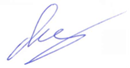 